NEW FARM PARK VISION – site plan with existing features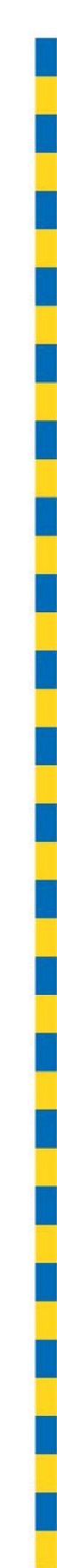 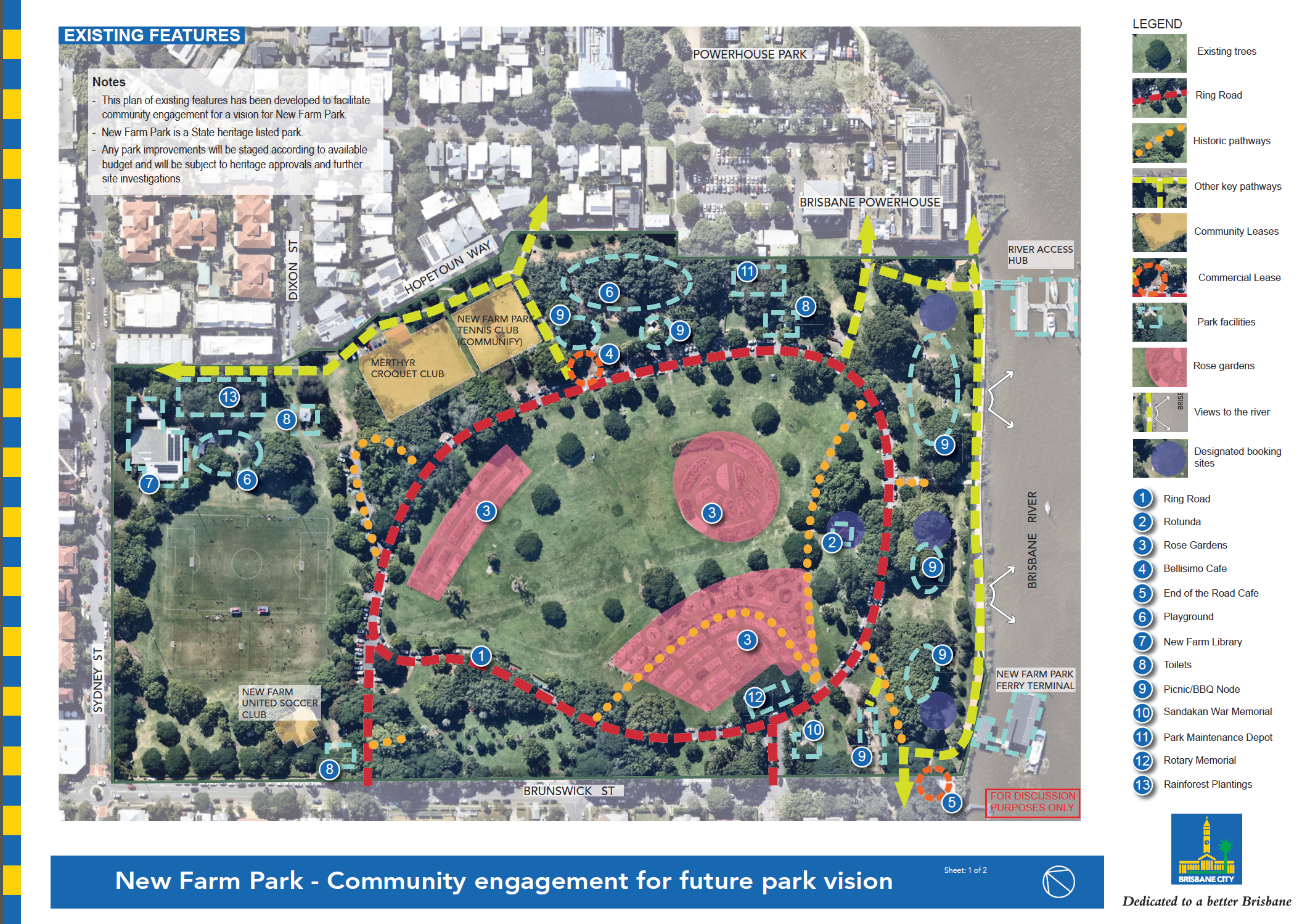 